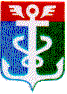 РОССИЙСКАЯ ФЕДЕРАЦИЯПРИМОРСКИЙ КРАЙ
 КОНТРОЛЬНО-СЧЕТНАЯ ПАЛАТА
 НАХОДКИНСКОГО ГОРОДСКОГО ОКРУГА692900 Приморский край, г.Находка, Находкинский пр-т,14тел.(4236) 69-22-91 факс (4236) 74-79-26 E-mail: ksp@ksp-nakhodka.ruЗАКЛЮЧЕНИЕКонтрольно-счётной палаты Находкинского городского округа по результатам проверки отчёта администрации НГО об исполнении местного бюджета за 9 месяцев 2017 года.от 27.10.2017г.I. Общие положения.Исполнение бюджета Находкинского городского округа в 9 месяцев 2017 года осуществлялось в соответствии с Решением Думы Находкинского городского округа от 16.12.2016 года № 1046-НПА «О бюджете Находкинского городского округа на 2017 год и плановый период 2018 и 2019 годов» (в редакции Решения Думы НГО от 14.06.2017г. № 1176-НПА), согласно которому доходы на 2017 год были предусмотрены в сумме 3 077 890,94 тыс. рублей, расходы – 3 376 041,64 тыс. рублей, дефицит бюджета – 298 150,70 тыс. рублей.Отчёт об исполнении бюджета Находкинского городского округа за 9 месяцев 2017 года представлен в Контрольно-счётную палату Находкинского городского округа администрацией Находкинского городского округа 23.10.2017г. (вх. № 10.2017/230) согласно ст. 264.2 Бюджетного Кодекса РФ в срок, установленный п.2 ст. 27 Решения Думы НГО от 09.08.2017г. № 1217-НПА «О бюджетном процессе в Находкинском городском округе».Годовые показатели расходной части бюджета Находкинского городского округа по отчёту за 9 месяцев 2017 года увеличены на 332 803,23 тыс. рублей, относительно Решения Думы НГО № 1176-НПА от 14.06.2017 года. Плановые назначения и исполнение бюджета за 9 месяцев 2017г. представлены в таблице 1:Таблица 1                                                                                                                                      тыс. рублейАнализ исполнения бюджета НГО за 9 месяцев 2017 года, в сравнении с исполнением за 9 месяцев 2016 года, представлен в таблице 2:Таблица 2                                                                                                                                       тыс. рублейЗа отчётный период 2017 года в доходы местного бюджета поступило 2 268 559,73 тыс. рублей, что на 300 666,47 тыс. рублей меньше, чем за аналогичный период прошлого года. В то же время, кассовые расходы увеличились на 201 931,65 тыс. рублей и составили 2 211 006,66 тыс. рублей. Превышение доходов над расходами бюджета составило 57 553,07 тыс. рублей.          По данным отчёта об исполнении бюджета, на 01.10.2017г. объем муниципального долга снизился и составил 90 000,00 тыс. рублей. II. Исполнение доходной части местного бюджета.За 9 месяцев 2017 года в доходы местного бюджета поступило 2 268 559,73 тыс. рублей, исполнение к году составило 73,70%.Поступление доходов за 9 месяцев 2017 года снизилось на 300 666,47 тыс. рублей, по сравнению с аналогичным периодом 2016 года.Собственные доходы за 9 месяцев 2017 года (налоговые и неналоговые) поступили в сумме 1 506 948,75 тыс. рублей (процент исполнения к году - 74,74), что на 355 460,24 тыс. рублей меньше, чем за соответствующий период 2016 года. За 9 месяцев 2016 года собственные доходы поступили в сумме 1 862 408,99 тыс. рублей.Налоговые и неналоговые доходы в структуре доходов составили 66,4%, за аналогичный период 2016 года – 72,5%.Безвозмездные поступления за 9 месяцев 2017 года составили 761 610,98 тыс. рублей, что на 43 252,56 тыс. рублей больше, чем за соответствующий период 2016 года. Исполнение к году - 71,74%, и в структуре доходов безвозмездные поступления составили 33,6%.  За 9 месяцев 2016 года безвозмездные поступления составили 706 817,21 тыс. рублей, что в структуре доходов составляло 27,5%.Налоговые доходыНалоговые доходы в структуре всех доходов составили 48,84% и исполнены на 75,32% к году, при годовых назначениях 1 470 835,0 тыс. рублей поступило 1 107 878,84 тыс. рублей, в том числе по видам налогов (таблица 3):				Таблица 3                                                                                                                                        тыс. рублей                                                 В структуре собственных доходов налоговые платежи занимают наибольший удельный вес – 73,52%, в том числе наиболее крупные местные налоги: налог на доходы физических лиц - 50,12%, налоги на имущество - 11,83%, единый налог на вмененный доход для отдельных видов деятельности - 8,51%. План по налоговым доходам выполнен на 75,32% к годовым назначениям. По сравнению с аналогичным периодом 2016 года, получено налогов меньше на 393 409,47 тыс. рублей, в основном за счет налога на доходы физических лиц (410 615,42 тыс. рублей). Неналоговые доходы.Неналоговые доходы поступили в сумме 399 069,91 тыс. рублей (73,16% к плану), в том числе по видам доходов (представлены в таблице 4):Таблица 4						                                                         тыс.рублейВ разрезе неналоговых доходов наибольший удельный вес в собственных доходах составляют «Доходы от использования имущества, находящегося в государственной и муниципальной собственности» - 20,69%. За 9 месяцев 2017 года сумма поступлений этой группы доходов существенно увеличилась, по сравнению с аналогичным периодом 2016 года (на 27 165,74 тыс. рублей). Также, в сравнении с аналогичным периодом 2016 года, за 9 месяцев 2017 года увеличилось поступление платежей:- за негативное воздействие на окружающую среду (поступило - 12 423,40 тыс. рублей, сумма платежей увеличилась на 5 394,44 тыс. рублей), - доходы от оказания платных услуг и компенсации затрат государства (поступило - 6 044,60 тыс. рублей, сумма платежей увеличилась на 2 436,95 тыс. рублей), - прочих неналоговых доходов (поступило - 30 962,36 тыс. рублей, сумма платежей увеличилась на 13 525,83 тыс. рублей). Поступление остальных неналоговых платежей снизилось, в том числе: -доходов от продажи материальных и нематериальных активов на 324,05 тыс. рублей; -штрафов, санкций, возмещения ущерба на 10 249,65 тыс. рублей.Анализ прочих неналоговых доходов, в сравнении с 2016 годом, представлен в таблице 5. Таблица 5тыс. рублейБезвозмездные перечисления.Решением Думы Находкинского городского округа от 14.06.2017 года №1176-НПА на 2017 год доходы по группе «Безвозмездные поступления» предусмотрены   в объёме 1061 600,94 тыс. рублей.   Фактически «Безвозмездные поступления» за отчётный период составили 761 610,98 тыс. рублей или 71,74% к годовому плану, что на 54 793,76 тыс. рублей больше, чем за 9 месяцев 2016 года.Доля «безвозмездных поступлений» в общем объёме поступивших доходов составляет 35,57%.В структуре безвозмездных поступлений из вышестоящего бюджета, основной удельный вес занимают средства в виде субвенций, полученных на исполнение государственных полномочий - 87,68% (667 781,67 тыс. рублей). В отчётном периоде был осуществлен возврат остатков субсидий, субвенций и иных межбюджетных трансфертов прошлых лет на сумму 315,86 тыс. рублей. Дотация на выравнивание уровня бюджетной обеспеченности занимает 0,56% безвозмездных поступлений от вышестоящего бюджета, поступление за 9 месяцев 2017 года составило 4 217,22 тыс. рублей.  За 9 месяцев 2016 года поступило дотации 4 276,53 тыс. рублей.Доходы по группе «Безвозмездные поступления» представлены в таблице 6.  Таблица 6                                                                                                                                          тыс. рублей                                                                             III. Исполнение расходной части  местного бюджетаОсновные итоги исполнения местного бюджета по расходам за 9 месяцев 2017 года представлены в таблице 7:Таблица 7                                                                                                                                          тыс. рублей                   Плановые назначения расходной части бюджета Находкинского городского округа на 2017 год по отчёту за 9 месяцев 2017 года изменены по шести разделам, относительно Решения Думы НГО № 1176-НПА от 14.06.2017 года (в том числе: по 4 разделам увеличены, по 2 – снижены). Кассовое исполнение расходов Находкинского городского округа за 9 месяцев 2017 года составило 2 211 006,66 тыс. рублей или 65,49% к годовому плану, утверждённому Решением Думы № 1176-НПА от 14.06.2017г.  За 9 месяцев 2017 года расходов исполнено больше на 201 931,65 тыс. рублей, чем за аналогичный период 2016 года.    Сравнительный анализ исполнения расходов бюджета Находкинского городского округа в процентном выражении за 9 месяцев 2016 и 9 месяцев 2017 годов представлен в таблице 8.Таблица 8Только по одному разделу 0100 «Общегосударственные расходы» исполнены расходы соответственно плана за 9 месяцев 2017 года (больше 70 % к годовому плану по Решению Думы НГО).Остальные разделы профинансированы на низком уровне (меньше 70%). По разделу «Охрана окружающей среды» расходы за 9 месяцев 2017 года не производились.                                                         Структура расходовИсполнение кассовых расходов за 9 месяцев 2017 года в сравнении с аналогичным периодом 2016 года представлено в таблице 9. Таблица 9По отношению к аналогичному периоду 2016 года расходы увеличены по восьми разделам, в том числе существенно увеличены по разделу «Образование» - на 80 987,29 тыс. рублей и «Жилищно-коммунальное хозяйство» - на 70 171,89 тыс. рублей. По двум разделам расходы снижены, в том числе по разделам: «Обслуживание муниципального долга» - на 26 637,13 тыс. рублей, «Культура, кинематография» - на 2 511,58 тыс. рублей. По разделу «Охрана окружающей среды» расходы за отчетный период не производились, как и за 9 месяцев 2016 года.Социально-культурная сфера.Расходы на социально-культурную сферу, в соответствии с назначениями по Решению Думы НГО от 14.06.2017г. № 1176-НПА, предусмотренными на 2017 год в сумме 2 220 481,88 тыс. рублей, представлены в таблице 10:Таблица 10                                                                                                                                    тыс. рублейКассовые расходы по разделам социально-культурной сферы составили 1519 456,90 тыс. рублей, процент исполнения к плану года – 68,43. По сравнению с аналогичным периодом 2016 года, расходов произведено больше на сумму 85 138,12 тыс. рублей.Расходы на социальную сферу за 9 месяцев 2017 года составили 68,72% в общем объёме произведённых расходов, за аналогичный период 2016 года расходы составляли 71,39%.Исполнение расходов местного бюджета за 9 месяцев 2017 года в рамках муниципальных программБюджет Находкинского городского округа по расходам на 2017 год сформирован на 89,59% в структуре муниципальных программ. Объём исполненных расходов по муниципальным программам составил 1 964 761,18 тыс. рублей или 88,86% всех произведённых расходов за 9 месяцев 2017 года.Исполнение бюджета по программным и непрограммным расходам и их доля в общей сумме исполненных расходов бюджета НГО за 9 месяцев 2017 года по разделам, представлены в таблице 11.Таблица 11                                                                                                                                    тыс. рублейПлановые назначения и исполнение бюджета НГО за 9 месяцев 2017 года в разрезе муниципальных программ (подпрограмм) представлены в таблице 12.Таблица 12			 тыс. рублейПлановые назначения по муниципальным программам на 2017 год по отчету, в сравнении с утвержденными Решением Думы НГО от 14.06.2017г. № 1176-НПА, увеличены на 331 309,53 тыс. рублей.IV. Муниципальный долг.Муниципальный долг на 01.10.2017 года составил 90 000,0 тыс. рублей, что на 40 000,0 тыс. рублей меньше, чем по состоянию на 01.10.2016 года. На 01.10.2016г. муниципальный долг составлял 130 000,00 тыс. рублей.Задолженность по кредитным договорам по состоянию на 01.10.2017 года, в сравнении с 01.01.2017г., снизилась на 110 000,00 тыс. рублей и составила 90 000,00 тыс. рублей, в том числе:- ОАО «Сбербанк России» – 90 000 тыс. рублей.За отчётный период по данным отчёта об исполнении бюджета:- погашено заимствованных средств в ОАО «Сбербанк России» в сумме 110 000,00 тыс. рублей. Расходы по обслуживанию муниципального долга составили 11 353,77 тыс. рублей (выплата процентов за пользование кредитными ресурсами) или 50,22% бюджетных назначений по Решению Думы НГО от 14.06.2017г. № 1176-НПА. По сравнению с аналогичным отчетным периодом 2016 года, расходы снизились на 26 637,13 тыс. рублей (за 9 месяцев 2016 года они составили 37 990,90 тыс. рублей), V. Анализ кредиторской задолженности.На 01.10.2017 года просроченная кредиторская задолженность отсутствует. На 01.10.2016 года просроченная кредиторская задолженность также отсутствовала.VI. Резервный фонд администрации Находкинского городского округа.Согласно Решения Думы НГО № 1176-НПА от 14.06.2017 года, в разделе 0100 «Общегосударственные вопросы» по подразделу 0111 «Резервные фонды» были запланированы расходы в сумме 4 863,18 тыс. рублей.За 9 месяцев 2017 года из резервного фонда администрации Находкинского городского округа (распоряжение администрации НГО от 11.07.2017г. № 416-р) были произведены расходы на ликвидацию чрезвычайной ситуации в сумме 273,6 тыс. рублей. Выводы:Отчёт об исполнении бюджета представлен в Контрольно-счётную палату Находкинского городского округа администрацией Находкинского городского округа 23.10.2017г. (Распоряжение от 19.10.2017г. № 603-р, сопроводительное письмо от 23.10.2017 года исх. № 1.31-3109), что соответствует п. 2 ст. 27 Решения Думы НГО от 09.08.2017г. № 1217-НПА «О бюджетном процессе в Находкинском городском округе». Утверждённые Решением Думы НГО на 2017 год от 16.12.2016г. № 1046-НПА «О бюджете Находкинского городского округа на 2017 год и плановый период 2018 и 2019 годов» (в редакции от 14.06.2017г. № 1176-НПА), уточнённые плановые назначения по доходам составляют 3 077 890,94 тыс. рублей, по расходам - 3 376 041,64 тыс. рублей, дефицит бюджета - 298 150,70 тыс. рублей.Годовые показатели расходной части бюджета Находкинского городского округа по отчёту за 9 месяцев 2017 года увеличены на 332 803,23 тыс. рублей, относительно Решения Думы НГО от 14.06.2017 года № 1176-НПА. За отчётный период в доходы местного бюджета поступило 2 268 559,73 тыс. рублей.Доля налоговых и неналоговых доходов местного бюджета в общем объёме доходов составила 66,43% (1 506 948,75 тыс. рублей), безвозмездных поступлений – 33,57% (761 610,98 тыс. рублей).Кассовое исполнение расходов за отчетный период составило – 2 211 006,66 тыс. рублей. По всем разделам функциональной классификации расходов местный бюджет исполнен на 65,49% к годовому плану, утверждённому Решением Думы от 14.06.2017г. № 1176-НПА.      В разрезе разделов и подразделов местного бюджета установлена непропорциональность исполнения расходов.	Наиболее полно к уточнённому годовому плану профинансированы расходы по одному разделу из одиннадцати: 0100 «Общегосударственные вопросы» - 72,85%. По разделу «Охрана окружающей среды» расходы за 9 месяцев 2017 года не производились. Остальные разделы профинансированы на низком уровне (меньше 70%).В отчётном периоде доля расходов на социально-культурную сферу составила 68,72% (1 519 456,90 тыс. рублей). По сравнению с аналогичным периодом прошлого года, расходов произведено больше на сумму 85 138,12 тыс. рублей. Основные расходы (1 312 699,82 тыс. рублей) произведены по разделу «Образование».По итогам исполнения местного бюджета за 9 месяцев 2017 года превышение доходов над расходами составило 57 553,07 тыс. рублей.Объём исполненных расходов по муниципальным программам составил 1 964 761,18 тыс. рублей или 88,86% всех произведённых расходов за 9 месяцев 2017 года.Муниципальный долг по состоянию на 01.10.2017 года, в сравнении с 01.01.2017г., снизился на 110 000,00 тыс. рублей и составил 90 000,00 тыс. рублей.Расходы по обслуживанию муниципального долга составили 11 353,77 тыс. рублей или 50,22% бюджетных назначений по Решению Думы НГО от 14.06.2017г. № 1176-НПА.Просроченная кредиторская задолженность по состоянию на 01.10.2017 года отсутствует.Заключение.По результатам проверки отчёта об исполнении бюджета Находкинского городского округа за 9 месяцев 2017 года, а также на основании изложенных в настоящем заключении фактов, Контрольно-счётная палата Находкинского городского округа считает, что отчёт об исполнении бюджета Находкинского городского округа за 9 месяцев 2017 года в представленном виде, может быть признан достоверным.Предложение:Контрольно-счетная палата Находкинского городского округа предлагает Думе Находкинского городского округа при рассмотрении проекта отчёта об исполнении бюджета Находкинского городского округа за 9 месяцев 2017 год учесть данное заключение. В связи с составлением бюджета городского округа в программном формате, Контрольно-счетная палата Находкинского городского округа предлагает разработчикам проекта Решения Думы об исполнении бюджета Находкинского городского округа внести соответствующие изменения в пояснительную записку (исполнение бюджета НГО в разрезе муниципальных программ).Председатель Контрольно-счетной палаты Находкинского городского округа		                                       Т. А. ГончарукАудитор КСП НГО                                                                              И. В. Карабанова	Наименование показателяБюджет на 2017 год,Решение Думы № 1176-НПА от 14.06.2017г. Плановые назначения на 2017 год по отчету за 9 мес.2017г.Отклонения(гр.3-гр.2)Исполнено за 9 месяцев 2017 года% исполнения к Решению Думы от 14.06.2017г.№ 1176-НПА123456Доходы всего:3 077 890,943 077 890,940,002 268 559,7373,70-Собственные2 016 290,002 016 290,000,001 506 948,7574,74-Безвозмездныепоступления1 061 600,941 061 600,940,00761 610,9871,74Расходы3 376 041,643 708 844,87+332 803,232 211 006,6665,49Профицит (+), дефицит (-)-298 150,70-630 953,93-332 803,23+57 553,07 -Муниципальные заимствования:153 620,01153 620,010,00-110 000,00--получение кредитов653 620,01653 620,010,000,000,00-погашение кредитов-500 000,00-500 000,000,00-110 000,0022,00Изменение остатков средств144 530,69144 530,690,0052 446,9336,29ПоказателиИсполнено за 9 месяцев 2016 года% исполнения к Решению Думы Исполнено за 9 месяцев 2017 года% исполнения к Решению Думы Отклонения с 2016 годом (гр.4-гр.2)123456Доходы2 569 226,2084,842 268 559,7373,70-300 666,47Расходы2 009 075,0161,362 211 006,6665,49+201 931,65Профицит (+), дефицит (-)+560 151,19-+57 553,07--502 598,12НаименованиепоказателейНазначенона 2017г.Исполнено на 01.10.2017г.%испол-ненияУд.вес  в собст-венныхдоходах (%)Исполненона 01.10.2016г.Отклонения с 2016г.(гр.3-гр.6)1234567Доходы собственные  (налоговые иненалоговые)2 016 290,01 506 948,7574,741001 862 408,99-355 460,24    Налоговые, 1 470 835,01 107 878,8475,3273,521 501 288,31-393 409,47    в том числе:Налог на доходы физических лиц1 003 000,0755 318,6175,3150,121 165 934,03-410 615,42Акцизы по подакцизным товарам (продукции)16 600,017 112,61103,11,1420 831,22-3 718,61Налоги на совокупныйдоход:185 635,0142 018,3176,509,42133 121,04+8 897,27-единый налог на вмененный доход для отдельных видовдеятельности180 500,0128 189,9971,028,51129 863,07-1 673,08-единый сельскохозяйст-венный налог3 635,012 337,99339,420,821 936,89+10 401,10-налог, взимаемый в связи с патентной системой1 500,001 490,3299,350,101 321,08+169,24Налоги на имущество:247 000,0178 214,9472,1511,83167 401,20+10 813,74-налог на имуществофизических лиц26 500,016 468,2862,141,094 048,26+12 420,02-земельный налог220 500,0161 746,6673,3510,73163 352,94-1 606,28Государственная пошлина18 600,015 214,3781,801,0114 000,82+1 213,55НаименованиепоказателейНазначено на2017 годИсполнено на 01.10.17г.%исп.к год. назна-чениямУд.вес в собст-венныхдоходах (%)Исполненона 01.10.16г.Откло-нения(гр.3-гр.6)1234567Неналоговые доходы545 455,0399 069,9173,1626,48361 120,68+37 949,23Доходы от использования имущества, находящегося в государственной и муниципальной собственности435 399,0311 794,2571,6120,69284 628,51+27 165,74в том числе:Доходы в виде прибыли, приходящейся на доли в уставных (складочных) капиталах хозяйственных товариществ и обществ, или дивидентов по акциям, принадлежащих городским округам0,002,75-02,750,00Доходы, получаемые в виде арендной либо иной платы за передачу в возмездное пользование муниципального имущества, в том числе:423 735,0305 082,7172,0020,25273 098,38+31 984,33-Доходы, получаемые в виде арендной платы за земельные участки, государственная собственность на которые не разграничена422 365,0303 953,6671,9620,17271 693,04+32 260,62-Средства от продажи права на заключение договоров аренды за земли, находящиеся в собственности городских округов0,0186,00-0,01276,90-90,90-Доходы от сдачи в арендуимущества, находящегосяв оперативном управлении органов местного самоуправления и созданных ими учреждений  1 370,0943,0568,840,061 128,44-185,39Плата по соглашениям об установлении сервитута в отношении земельных участков, гос. собственность на которые не разграничена0,001,53-0,01,44+0,09Платежи от   государственных и муниципальных унитарных предприятий860,0413,9248,130,03640,90-226,98Прочие доходы от использования имущества и прав, находящихся в собственности городских округов10 804,06 293,3458,250,4210 885,05-4 591,71Платежи при пользовании природными ресурсами13 000,012 423,4095,560,827 028,96+5 394,44Плата за негативное воздействие на окружающую среду13 000,0012 423,4095,560,827 028,96+5 394,44Доходы от оказания платных услуг и компенсации затрат государства5 600,06 044,60107,940,403 607,65+2 436,95Прочие доходы от оказания платных услуг получателями средств бюджетов городских округов 2 000,01 300,1465,010,091 345,09-44,95Компенсации затрат бюджетов городских округов3 600,04 744,46131,790,312 262,56+2 481,90Доходы от продажи материальных и нематериальных активов33 000,020 401,3561,821,3520 725,40-324,05Доходы от продажи квартир, находящихся в собственности городских квартир0,00619,59-0,04632,99-13,40Доходы от реализации имущества, находящегося в государственной и муниципальной собственности 2 000,0165,008,250,0165,00+100,00Доходы от продажи земельных участков, находящихся в государственной и муниципальной собственности, в том числе: 31 000,017 978,8958,001,1920 027,41-2 048,52-Доходы от продажи земельных участков, государственная собственность на которые не разграничена и которые расположены в границах городского округа30 000,017 978,8958,001,1920 027,41-2 048,52-Доходы от продажи земельных участков, государственная собственность на которые разграничена 1 000,00,0000,00,000,00Плата за увеличение площади земельных участков, находящихся в частной собственности0,001 637,87-0,110,00+1 637,87Штрафы, санкции, возмещение ущерба30 000,017 443,9758,151,1627 693,62-10 249,65Прочие неналоговые доходы28 456,030 962,36108,812,0517 436,53+13 525,83№ п/пНаименованиеИсполненона 01.10.16г.Исполненона 01.10.17г.Отклонения (стр.4-стр.3)123451.Реклама (договора)5 394,975 507,12+112,152.Право на заключение договоров на установку рекламной конструкции0,0015 330,45+15 330,452.Прочие всего, в том числе:5 258,573 686,98-1 571,59-плата за восстановительную стоимость зеленых насаждений 4 618,781 547,89-3 070,89-прочие639,792 139,09+1 499,303.Найм жилья6 793,507 054,00+260,504.Невыясненные поступления-10,51-616,19-605,68Итого:17 436,5330 962,36+13 525,83Наименование показателяУточнённые плановые назначения на 2017г.Исполненона01.10.2017г.%исполненияк годовымназначениямИсполненона 01.10.2016г.12345БЕЗВОЗМЕЗДНЫЕ ПОСТУПЛЕНИЯ1 061 600,94761 610,9871,74706 817,22Безвозмездные поступления от других бюджетов бюджетной системы РФ1 057 255,94749 963,1070,93707 381,16Дотации бюджетам субъектов РФ и муниципальных образований5 623,04 217,2275,004 276,53Дотации бюджетам на выравнивание уровня бюджетной обеспеченности5 623,04 217,2275,004 276,53Субсидии бюджетам муниципальных образований69 003,9749 894,3172,3151 172,90Субвенции бюджетам муниципальных образований980 597,47693 820,0770,75648 721,83Субвенции бюджетам на осуществление федеральных полномочий по государственной регистрации актов гражданского состояния8 935,005 932,3066,395 707,94Субвенции на составление (изменение) списков кандидатов в присяжные заседатели федеральных судов85,1085,10100594,70Субвенции бюджетам на выполнение передаваемых полномочий субъектов РФ937 284,37667 781,6771,25628 802,71Субвенции бюджетам на компенсации части родительской платы за содержание ребенка в государственных и муниципальных образовательных учреждениях, реализующих основную общеобразовательную программу дошкольного образования 34 293,0020 021,0058,3813 554,71Субвенции на проведение Всероссийской сельскохозяйственной переписи0,000,00061,77Иные межбюджетные трансферты2 031,502 031,501003 209,90Доходы от возврата бюджетами остатков субсидий, субвенций и иных межбюджетных трансфертов, имеющих целевое назначение, прошлых лет0,00137,74-204,87Возврат остатков субсидий, субвенций и иных межбюджетных трансфертов, имеющих целевое назначение, прошлых лет из бюджетов городских округов0,0-315,86--7 668,82Прочие безвозмездные поступления4 345,0011 826,00272,176 900,00Наименованиераздела расходовПлановые назначения на 2017г. поРешению Думы № 1176-НПА от 14.06.2017г.Бюджетные назначения поотчетуОткло-нения плановых назна-чений (гр.3-гр.2)Исполнено на 01.10.2017г.  %исп. к назна-чени-ям по Реше-нию ДумыИсполнено на 01.10.2016г.12345670100 «Общегосударственные вопросы»347 974,69346 530,55-1 444,14253 513,2972,85221 321,010200 «Национальнаяоборона»345,00345,000,00172,5450,01155,920300 «Национальнаябезопасность и правоохранительная деятельность»49 851,0049 851,000,0031 644,1263,4827 338,110400 «Национальнаяэкономика»308 885,45326 030,59+17 145,14192 190,1262,22155 446,260500 «Жилищно-коммунальноехозяйство»425 694,74735 925,26+310 230,52202 675,9247,61132 504,030600 «Охрана окружающей среды»200,000,00-200,000,000,00,000700 «Образование»1 901 033,291 903 661,89+2 628,601 312 699,8269,051 231 712,530800 «Культура икинематография»223 516,50227 959,61+4 443,11152 343,0768,16154 854,651000 «Социальная политика»63 426,4363 426,430,0040 592,8064,0034 888,831100 «Физическая культура и спорт»32 505,6632 505,660,0013 821,2142,5212 862,771300 «Обслуживание государственного и муниципального долга»22 608,8822 608,880,0011 353,7750,2237 990,90Всего расходов3 376 041,643 708 844,87+332 803,232 211 006,6665,492 009 075,01Наименование раздела расходов% исполнения за 9 месяцев 2017г.% исполнения за 9 месяцев 2016г.Отклонения (гр.2-гр.3)12340100 «Общегосударственные вопросы»72,8558,61+14,240200 «Национальнаяоборона»50,0153,22-3,210300 «Национальнаябезопасность и правоохранительная деятельность»63,4866,08-2,600400 «Национальнаяэкономика»62,2252,93+9,290500 «Жилищно-коммунальное хозяйство»47,6128,41+19,200600 «Охрана окружающей среды»0,00,00,00700 «Образование»69,0570,29-1,240800 «Культура и кинематография»68,1673,69-5,531000 «Социальная политика»64,0082,71-18,711100 «Физическая культура и спорт»42,5265,73-23,211300 «Обслуживание государственного и муниципального долга»50,2254,27-4,05Всего расходов65,4961,36+4,13Наименование расходовИсполнено за 9 мес. 2017г.Исполнено за 9 мес. 2017г.Исполнено за 9 мес. 2016г.Исполнено за 9 мес. 2016г.ОтклоненияОтклоненияНаименование расходовСумма (тыс. руб)Удельный вес(%)Сумма(тыс. руб)Удельный вес(%)гр.2-гр.4(тыс. руб)гр.3-гр.5(%)12345670100 «Общегосу-дарственные вопросы»253 513,2911,47221 321,0111,01+32 192,28+0,460200 «Национальная оборона»172,540,01155,920,01+16,620,00300 «Национальная безопасность и правоохранительная деятельность»31 644,121,4327 338,111,36+4 306,01+0,070400 «Национальная экономика»192 190,128,69155 446,267,74+36 743,86+0,950500 «Жилищно-коммунальное хозяйство»202 675,929,17132 504,036,59+70 171,89+2,580600 «Охрана окружающей среды»0,000,00,000,00,000,00700 «Образование»1 312 699,8259,371 231 712,5361,31+80 987,29-1,940800 «Культура, кинематография»152 343,076,89154 854,657,71-2 511,58-0,821000 «Социальная политика»40 592,801,8434 888,831,74+5 703,97+0,101100 «Физическая культура и спорт»13 821,210,6212 862,770,64+958,44-0,021300 «Обслуживание государственного и муниципального долга»11 353,770,5137 990,901,89-26 637,13-1,38Итого расходов:2 211 006,661002 009 075,01100+201 931,650,0РазделыНазначения по Решению Думы от 14.06.17г.№ 1176-НПАБюджетные назначения по отчётуИсполнено за 9 месяцев 2017 г.% испол-нения в 2017г.Исполнено за 9 месяцев 2016 г.1234560700 «Образование»,в том числе:1 901 033,291 903 661,891 312 699,8269,051 231 712,530701 «Дошкольное образование»726 093,87724 976,83512 513,7370,59461 069,470702 «Общее образование»857 609,92861 290,87583 207,4768,00714 827,160703 «Дополнительное образование»244 151,50244 526,19161 792,7666,27-0707 «Молодежная политика и оздоровление детей»31 495,0031 495,0026 691,3684,7526 901,300709 «Другие вопросы в области образования»41 673,0041 373,0028 494,5068,3828 914,610800 «Культура, кинематография»223 516,50227 959,61152 343,0768,16154 854,650801 «Культура»213 162,00217 605,11144 691,3267,88138 705,840804 «Другие вопросы в области культуры и кинематографии»10 354,5010 354,507 651,7573,9016 148,811000 «Социальная политика»63 426,4363 426,4340 592,8064,0034 888,831001 «Пенсионное обеспечение»5 623,005 623,004 057,7572,163 620,221003 «Социальное обеспечение населения»21 096,8621 096,8615 625,9974,0714 923,521004 «Охрана семьи и детства»34 293,0034 293,0019 999,3658,3214 753,671006 «Другие вопросы в области социальной политики»2 413,572 413,57909,6937,691 591,421100 «Физическая культура и спорт»32 505,6632 505,6613 821,2142,5212 862,771101 «Физическая культура»17 899,0017 899,0010 533,3858,857 036,701102 «Массовый спорт»11 585,6611 585,661 348,0711,64-1105 «Другие вопросы в области физической культуры и спорта»3 021,003 021,001 939,7564,215 826,07Итого расходов по социально-культурной сфере2 220 481,882 227 553,591 519 456,9068,431 434 318,78Наименованиераздела расходовИсполнено расходов на 01.10.2017г. Всего:По муниципальным программамПо муниципальным программамПо непрограммным мероприятиямПо непрограммным мероприятиямНаименованиераздела расходовИсполнено расходов на 01.10.2017г. Всего:Тыс. руб.%Тыс. руб.%1234560100 «Общегосударственные вопросы»253 513,2967 555,3726,65185 957,9273,350200 «Национальнаяоборона»172,540,00,0172,541000300 «Национальнаябезопасность и правоохранительная деятельность»31 644,1231 644,121000,00,00400 «Национальнаяэкономика»192 190,12175 940,2191,5416 249,918,460500 «Жилищно-коммунальноехозяйство»202 675,92178 919,2588,2823 756,6711,720600 «Охрана окружающей среды»0,000,00,00,00,00700 «Образование»1 312 699,821 300 348,4899,0612 351,340,940800 «Культура икинематография»152 343,07149 953,4498,432 389,631,571000 «Социальная политика»40 592,8036 535,0590,004 057,7510,001100 «Физическая культура и спорт»13 821,2112 511,4990,521 309,719,481300 «Обслуживание государственного и муниципального долга»11 353,7711 353,771000,000,0Всего расходов2 211 006,661 964 761,1888,86246 245,4811,14№ п/пНаименованиеЦелевая статьяРешение Думы от 14.06.17г. № 1176-НПАНазначения по отчетуОтклонения(+/-),(гр.5-гр.4)Исполнено за 9 месяцев 2017г.% исполненияОтклонения(+/-),(гр.4-гр.7)1234567891«Информатизация администрации Находкинского городского округа» на 2015-2017 годы01000005 216,004 916,00-300,002 934,3756,3+2 281,631.1Мероприятия МП01900005 216,004 916,00-300,002 934,3756,3+2 281,632«Развитие культуры в Находкинском городском округе» на 2015-2018 годы0200000295 407,85299 798,96+4 391,11203 845,0069,0+91 562,852.1Подпрограмма «Сохранение и развитие системы доп. образования в сфере культуры и искусства НГО»021000075 139,5075 087,50-52,0054 014,6171,9+21 124,892.2Подпрограмма «Развитие информационно-библиотечного обслуживания в НГО»022000046 925,8546 925,850,0032 707,3769,7+14 218,482.3Подпрограмма «Сохранение историко-культурного наследия, развитие местного традиционного народного творчества и худ. промыслов в НГО»023000020 989,0521 061,03+71,9814 624,3669,7+6 364,692.4Подпрограмма «Поддержка и развитие народного и самодеятельного худ. творчества и зрелищных искусств НГО»0240000144 981,95149 353,08+4 371,1397 236,5467,1+47 745,412.5Мероприятия МП02900007 371,507 371,500,005 262,1271,4+2 109,383«Поддержка социально ориентированных некоммерческих организаций Находкинского городского округа» на 2015-2017 годы03000001 119,001 119,000,00868,9077,6+250,103.1Мероприятия МП03900001 119,001 119,000,00868,9077,6+250,104«Дополнительные меры социальной поддержки отдельных категорий граждан Находкинского городского округа» на 2015-2017 годы040000058 229,7258 229,720,0034 853,7959,9+23 375,934.1Подпрограмма «Формирование доступной среды жизнедеятельности для инвалидов и других маломобильных групп НГО»04100001 559,721 559,720,00163,8310,5+1 395,894.2Мероприятия МП049000056 670,0056 670,000,0034 689,9661,2+21 980,045«Развитие образования в Находкинском городском округе на 2015-2019 годы»05000001 787 708,791 790 389,39+2 680,601 231 556,0668,9+556 152,735.1Подпрограмма «Развитие системы дошкольного образования в НГО»0510000709 769,50707 751,72-2 017,78505 411,6671,2+204 357,845.2Подпрограмма «Развитие системы общего образования в НГО» 0520000842 279,80845 356,76+3 076,96579 866,5068,8+262 413,305.3Подпрограмма «Развитие системы дополнительного образования в НГО0530000167 332,78167 075,44-257,34106 091,0163,4+61 241,775.4Подпрограмма «Развитие и поддержка педагогических кадров в НГО»05400001 000,001 530,70+530,701 167,44116,7-167,445.5Подпрограмма «Комплексные меры по реализации молодежной политики на территории НГО»05500005 050,005 050,000,003 525,6969,8+1 524,315.6Мероприятия по МП059000062 276,7163 624,78+1 348,0735 493,7657,0+26 782,956«Развитие дорожного хозяйства Находкинского городского округа» на 2015-2017 годы0600000197 076,97190 742,47-6 334,50125 882,6963,9+71 194,286.1Мероприятия по МП0690000197 076,97190 742,47-6 334,50125 882,6963,9+71 194,287«Обеспечение доступным жильем жителей Находкинского городского округа на 2015-2017 годы и на период до 2020 года»0700000272 080,08576 398,11+304 318,03118 678,3443,6+153 401,747.1Подпрограмма «Обеспечение жильем молодых семей НГО»072000021 096,8621 096,860,0015 625,9974,1+5 470,877.2Подпрограмма «Обеспечение земельных участков, предоставленных на бесплатной основе гражданам, имеющих трех и более детей, инженерной инфраструктурой»073000011 600,0013 600,00+2 000,004 655,2640,1+6 944,747.3Подпрограмма «Переселение граждан из аварийного жилищного фонда»0740000239 383,22169 049,69-70 333,5398 397,0841,1+140 986,147.4Мероприятия по МП07900000,00372 651,56+372 651,560,0000,008«Развитие жилищно-коммунального хозяйства и создание комфортной среды обитания населения в Находкинском городском округе» на 2015-2017 гг.0800000215 847,34243 471,48+27 624,14124 661,7157,8+91 185,638.1Подпрограмма «Благоустройство и озеленение территорий НГО»081000056 256,8059 691,30+3 434,5040 498,7272,0+15 758,088.2Подпрограмма «Ремонт внутридворовых проездов, ливнестоков, подпорных стенок НГО»082000072 343,5493 633,19+21 289,6544 550,2661,6+27 793,288.3Подпрограмма «Организация и развитие систем наружного освещения на территории НГО»083000035 000,0037 900,00+2 900,0027 081,6077,4+7 918,408.4Подпрограмма «Развитие систем коммунальной инфраструктуры НГО»084000036 000,0036 000,000,00393,951,1+35 606,058.5Мероприятия по МП089000016 247,0016 247,000,0012 137,1874,7+4 109,829«Защита населения и территории Находкинского городского округа от чрезвычайных ситуаций на 2015-2017 годы»090000049 851,0049 851,000,0031 644,1263,5+18 206,889.1Подпрограмма «Пожарная безопасность»0910000466,00266,00-200,00177,3738,1+288,639,2Подпрограмма «Безопасный город»09200001 946,001 946,000,00412,8021,2+1 533,209.1Мероприятия по МП099000047 439,0047 639,00+200,0031 053,9565,5+16 385,0510«Развитие физической культуры и спорта в Находкинском городском округе» на 2015-2017 годы100000030 833,6630 833,660,0012 598,6940,9+18 134,9710.1Мероприятия по МП109000030 833,6630 833,660,0012 598,6940,9+18 134,9711«Развитие туризма в Находкинском городском округе на 2015-2017 годы»1100000200,00200,000,00122,0061,0+78,0011.1Мероприятия по МП1190000200,00200,000,00122,0061,0+78,0012«Развитие малого и среднего предпринимательства на территории Находкинского городского округа» на 2015-2017 годы13000001 117,151 117,150,00730,0065,3+387,1512.1Мероприятия по МП13900001 117,151 117,150,00730,0065,3+387,1513«Снижение административных барьеров, оптимизация и повышение качества предоставления государственных и муниципальных услуг на базе МФЦ НГО» на 2015-2017 годы140000049 709,5048 515,80-1 193,7047 630,0095,8+2 079,5013.1Мероприятия по МП149000049 709,5048 515,80-1 193,7047 630,0095,8+2 079,5014«Комплексные меры по профилактике терроризма и экстремизма в НГО» на 2015-2019 годы150000020,0020,000,000,000,0+20,0014.1Мероприятия по МП159000020,0020,000,000,000,0+20,0015«Развитие муниципальной службы в администрации НГО на 2017-2019 годы»16000002 058,002 058,000,00749,8436,4+1 308,1616.1Мероприятия по МП16900002 058,002 058,000,00749,8436,4+1 308,1617«Противодействие коррупции в администрации НГО на 2017-2019 годы»190000028,0028,000,007,5026,8+20,5017.1Мероприятия по МП199000028,0028,000,007,5026,8+20,5018«Управление муниципальными финансами НГО на 2017-2021 годы»200000043 781,8843 781,880,0027 587,4363,0+16 194,4518.1Мероприятия по МП200000043 781,8843 781,880,0027 587,4363,0+16 194,4519«Формирование современной городской среды НГО» на 2017 год210000014 230,3514 354,20+123,85410,732,9+13 819,6219.1Мероприятия по МП219000014 230,3514 354,20+123,85410,732,9+13 819,62Итого расходов по МП3 024 515,293 355 824,82+331 309,531 964 761,1865,0+1 059 754,11Непрограммные мероприятия351 526,35353 020,05+1 493,70246 245,4870,1+105 280,87Всего расходов:3 376 041,643 708 844,87+332 803,232 211 006,6665,5+1 165 034,98